Please give us the contact details of two people who can give you a reference (they must have known you for a minimum of 2yrs)Referee 1:Name ………………………………………………Address…………………………………………….………………………………………………………………………………………………………………Tel ………………………………………………….Email ……………………………………………….How is this person known to you?………………………………………………………………………………….Referee 2:Name ………………………………………………Address…………………………………………….………………………………………………………………………………………………………………Tel ………………………………………………….Email ……………………………………………….How is this person known to you?………………………………………………………………………………….Volunteers must be over 18 years of age.  All volunteers must be willing to undertake a Disclosure and Barring Service (DBS) check. All volunteers must be committed to working in an anti-oppressive way.  Please email this form (along with the equal opportunities monitoring form below) to: support@rapecentre.org.ukor post toRASASCPO Box 35WarringtonWA1 1DFWe will be in touch with you soon.RASASC is committed to implementing equal opportunities and we are especially concerned that all people are enabled to access our service.  In order to monitor the recruitment of volunteers we ask that you complete this form which will be used for statistical purposes by ourselves and the organisations providing funding for the training courses.  It will enable us to evaluate the service provision and how accessible the organisation is for different groups of people, particularly those with disabilities so that we can make the necessary changes in the future and target people we are not reaching.  There is no penalty for not completing the form but we would be grateful if you could.  If you wish you can return this form in a separate envelope to your application form.Please tick or complete the relevant sections as appropriate.…………………………………………………………………………………………………………………………………………………………………………………………..Name (Optional) ……………………………………………………………….Are you?		Female  		Male			Do not wish to disclose	Are there any reasonable adjustments we would need to make to enable you to participate fully?					     Yes		       NoIf Yes what are your needs? ……………………………………………………………………………………………………………………………What is your current age?	What is your date of birth?		Do not wish to disclose		Previous involvement in volunteeringHave you previously volunteered for another organisation?			Yes / NoIf yes, was this during the last 12 months?					Yes / NoEmployment status – please tickEmployed full time (or self-employed full time)Employed part time (or self-employed part time)UnemployedStudent/Training schemePrimary carerSick/IncapacityRetiredNever workedOther (please state) ……………………………………….Do not wish to discloseHow would you describe your ethnic origin – please tickAsian or Asian British - Bangladeshi								Asian or Asian British - Indian					 Asian or Asian British - Pakistani							Asian or Asian British – Other Asian background (please state)……………………………………………Black or Black British - AfricanBlack or Black British - CaribbeanBlack or Black British – Other Black background (please state)……………………………………………Chinese Mixed - White & AsianMixed - White & Black AfricanMixed - White & Black CaribbeanMixed - Other Mixed background (please state)………………………………………………………………White - BritishWhite - IrishWhite - Other White background (please state)………………………………………………………………Other ethnic group (please state)………………………………………………………………………………Do not wish to discloseDate of completing form…………………………………………………Thank you for your co-operation in completing this form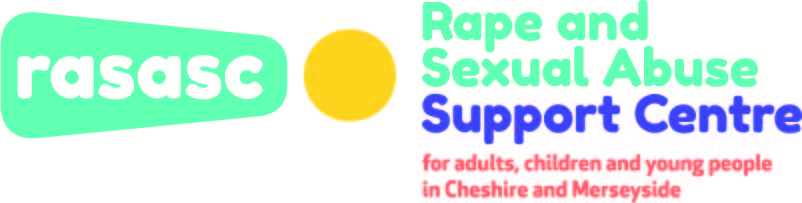 Rape and Sexual Abuse Support CentreCheshire & MerseysideVolunteering Please tick the box that you are interested in:-Fundraising ChampionAwareness Raising AmbassadorGroup Support VolunteerOffice Support VolunteerSocial Media VolunteerTrustee/Board memberVolunteer CounsellorPlease tick the areas that you wish to work in:Please complete the attached volunteer application form – Please do not submit CV’s Date Application Received……………………………………………………………Office Use Only Date Application Actioned ……………………………………………………………Office Use Only Volunteer Application FormName  ………………………………………………………………………………………………………………Address  ……………………………………………………………………………………………………………………………………………………………………………………………………………………………………Date of birth  ……./……./….…Home Tel No  …………………………   Mobile No  …………………………Work No  ……………………..Email Address  ……………………………………………………………………………………………………Name  ………………………………………………………………………………………………………………Address  ……………………………………………………………………………………………………………………………………………………………………………………………………………………………………Date of birth  ……./……./….…Home Tel No  …………………………   Mobile No  …………………………Work No  ……………………..Email Address  ……………………………………………………………………………………………………Please tell us what made you decide to volunteer for this role at RASASC?What skills and experience do you have that are relevant to this role? Please give details of any volunteering experience you have already done, if any?How did you hear about RASASC? If you have previously used our service, please say when this endedWhat time do you have available for volunteering with RASASC? (please be realistic) Equal Opportunities Monitoring Form for VolunteersEqual Opportunities Monitoring Form for Volunteers (cont)